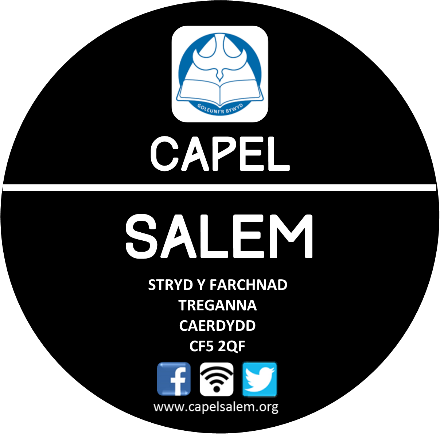 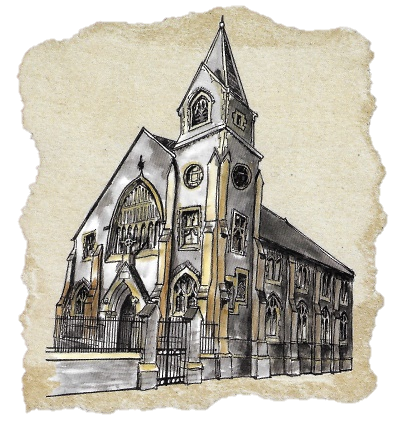 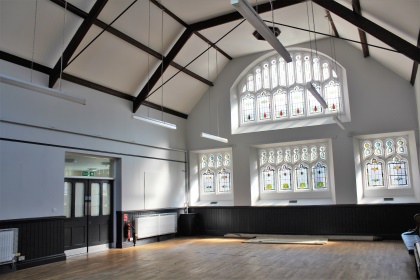 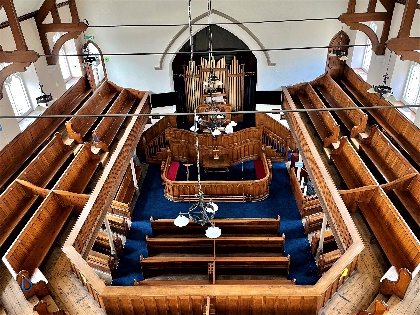 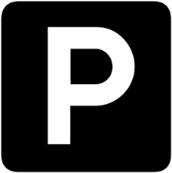 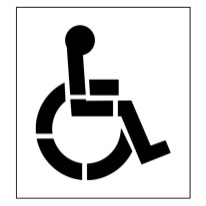 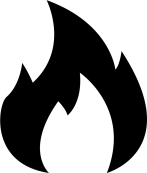 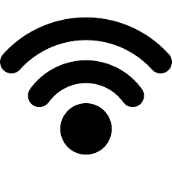 Ffurflen LlogiBooking FormEnw sefydliad | Organisation name:Math o ddigwyddiad | Type of event:Dyddiad(au) digwyddiad | Event date(s):Amser cychwyn | Start time:Amser gorffen | Finish time:Amser mynediad | Access time: _________________Marciwch y blychau priodol | Please mark the appropriate boxes Y Capel | ChapelY Festri | VestryYstafell Edwin Y Gegin | KitchenCymorth Technegol a Clywedol | Audio Visual requirements
System sain | PA SystemSgriniau | ScreensDarllenfa | Lectern Llwyfan | Stage            
Anghenion eraill | Other requiementsEnw prif gyswllt | Main contact nameCyfeiriad | AddressRhif ffôn | Phone numberE-bost | E-mailRwyf wedi darllen, yn deall, ac yn derbyn y telerau ac amodau uchod.I have read, understand, and accept the above terms and conditions.Llofnod | Signature: 	………………………………………………………………………………………….…Enw | Name: 		……………………………………………………………………………………………..Dyddiad | Date:	……………………………………………………………………………………………..